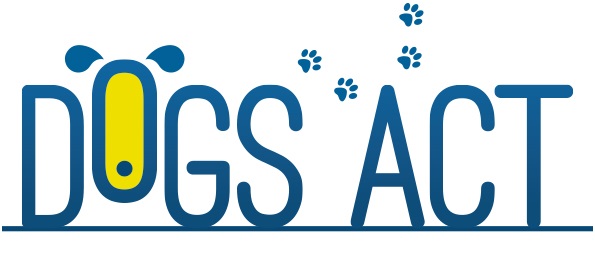 Agility, Jumping and Games TrialAgility Titles6th & 7th October 2018Entries close :	21st September 2016 Venue: 	ACT CDC Club Grounds, Narrabundah Lane, Symonston Judges:Saturday 6th OctoberMr Peter Hofto (TAS)	AD, ADX, ADM, ADO, SD, SDX, SDM Mrs Libby Ellery (NZ)	JDO, JDM, JDX, JD, GDX, GDM, GDSunday 7th October Mr Peter Hofto (TAS)	ACT Jumping Dog of the Year Final	JDO, JDM, JDX, JD TITLES	SPDMMrs Libby Ellery (NZ)	ACT Agility Dog of the Year Final	AD, ADX, ADM, ADO TITLES	SPDX, SPDCommences: 	9.00am Saturday 6th    		8:30am Sunday 7th   Entry Fees: 	$10.00 per entry 		Entry to Agility & Jumping Dog Of The Year Finals are by invitation and at no charge. 		Rules can be viewed on Dogs ACT website & ACT Agility Facebook page.Catalogues: 	$10.00 (covers both days) or free online via ACT Agility Facebook page or ACT_Agility Yahoo group no sooner than 3 days before the trial Entries 		via E Performance (preferred) or with: Agility Trial Manager, 18 Euroka Street, 		Narrabundah, ACT 2604 Contact: 	Ph or text: 0405 345 237 no calls after 9.00pm. Email gundogz@tpg.com.au  Prizes 		Prize & Sash awarded for 1st, 2nd & 3rd qualifying places  	Prize & Sash for winners of Agility Dog Of The Year and Jumping Dog Of The YearNot For Competition entries will be accepted in accordance with Dogs ACT Regulations.